تعريف حافظه: هر دستگاهي كه قادر به نگهداري اطلاعات باشد و در مواقع مورد نياز بتوان به آن اطلاعات دسترسي پيدا كرد را حافظه ميگويند.خصوصيات حافظهقابليت خواندن و نوشتننشانه پذيريدستيابي پذيريزمان دستيابينرخ انتقالزمان دستيابي: به زماني كه بين لحظه خواندن و نوشتن داده ميشود، در لحظهاي كه حافظه مورد نظر مورد دستيابي قرار ميگيرد.نرخ انتقال: به كميتي از اطلاعاتي كه در واحد زمان از حافظ قابل انتقال است را كه واحد آن  است، گفته ميشود.چگالي نوار: تعداد بيتهاي قابل ضبط در هز اينچ نوار را چگالي نوار ميگويند و واحد آن bpi است.گپ : فضايي است بلا استفاده بين دو گروه كاراكتر ضبط شده و اگر بين دو ركورد باشد آن را گپ بين ركوردها گويند.وجود گپ براي متوقف كردن نوار و يا حركت دوباره آن لازم است . زيرا براي آنكه  نوك خواندن و نوشتن بتواند دادهاي ذخيره شده را "حس" كند، بايد كه نوار پس از توقف، به سرعتي مطلوب و يكنواخت موسوم به سرعت حس برسد، و در اثناء اين مدت تكهاي از نوار زير نوك R/W ميگذرد، ضمن اينكه از لحظه شروع كاهش سرعت حس تا توقف نيز تكهاي از نوار از زير نوك رد ميشود . اين دو تكه نوار همان گپ را تشكيل ميدهند و چون اين قسمت از نوار در حالت توقف- حركت با سرعت كمتر از سرعت حس طي ميشود و در نتيجه بلااستفاده ("هرز") است.							X0= v0 t                              IBG= v0t0خصوصیات یک حافظه ایده آل1.سرعت بسیار زیاد2.حجم بسیار زیاد3.قیمت بسیار پایینپارامترهاي نوار 1- ظرفيتي		2- زمانيپارمترهاي ظرفيتي : چگالي (D)، طول نوار (L)* براي بدست آوردن ظرفيت اسمي نوار از فرمول ذيل استفاده ميكنيم:SN = ظرفيت اسمي 									 SN= L Dمثال) حجم فايلي بر روي نوار به چگالي bpi 1600 برابر است با 800.000 بايت . طول اين فايل بر روي نوار چقدر است؟L=→ 500inch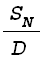 - اگر نواري با سرعت inch/s 60 و طول گپ بين بلاك inch 15/0 داشته باشيم زمان حركت –توقف چند ثانيه است؟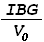 IBN = V0T0→  T0=→   پارامترهاي زماني 1- سرعت لغزش نوار به واحد اينچ در ثانيه2- نرخ انتقال به واحد بايت در ثانيه (يا مضاربي از بايت در ثانيه)3- زمان حركت - توقف به واحد ميلي ثانيه . اين زمان در واقع توقف نوار و حركت وباره آن تا رسيدن با سرعت حس و زمان طي كردن گپ در حالت توقف نوار و حركت دوباره آن تا رسيدن به سرعت حس است.مثال ) 100.000 ركورد داريم كه هر ركورد 80 بيت چگالي آن bpi1600 است ، طول فايل چقدر است؟5000L =  =         = L100,000 = 8,000,000 SN80طریقه ذخیره اطلاعات در دیسک1.دایره ای متحد المرکز2.حلزونیتقسيمات ديسك 1- استوانه    2- شيار    3- سكتور  استوانه : تمام شيارها با شعاع يكسان تشكيل يك استوانه را ميدهند.شيار: محل ضبط بيت هاي اطلاعات در هر رويه، هر شيار از تعدادي سكتور تشكيل شده است.سكتور: تقسيماتي است از شيار با اندازه مساوي، هر شيار از تعدادي سكتور تشكيل شده است.پارامترهاي ديسك: 1- پارامترهاي ظرفيت  2- پارامترهاي زمانيپارامترهاي ظرفيتي : 1- اندازه سكتور 2- تعدا سكتور در شيار 3- تعداد رويه در استوانه 4- تعدا شيار در رويهپارامترهاي زماني 1- زمان استوانه جويي: زماني است كه سپري ميشود تا نوك خواندن و نوشتن به استوانه موردنظر برسد و آن را با s نمايش ميدهيم.2- سرعت گردش  ديسك : به واحد دور در دقيقه گفته ميشود، يعني زمان يك دور گردش بر روي ديسك كه واحد آن ميلي ثانيه است و آن را با 2r نمايش ميدهيم.3- زمان انتقال دوران(درنگ دوران): مدت زماني است كه سپري ميشود تا آغاز داده مورد نظر در اثر دوران ديسك، به زير نوك R/Wبرسد. اين زمان را با r نمايش ميدهيم.4- نرخ انتقال : به تعداد بيتي كه در يك ثانيه قابل انتقال است  نرخ انتقال ميگويند.T1= زمان توقف             =T0 زمان بدون توقف                                                           T = t1 – t0مثال ) در ديسكي با سرعت 6000 دور در دقيقه، متوسط زمان درنگ دوراني برابر است با؟*زمان درنگ دوران نصف زمان یک دور است.V =  = 5msمفاهيم مقدماتي:فيلد: مكان ذخيرهسازي يك واحد معنايي داده و نامدار(يك فقره اطلاع) را فيلد ميگويند.ركورد:مفهوم ركورد را از سه ديدگاه (در سه سطح) مورد بررسي قرار ميدهيم. اين سه ديدگاه عبارتند از:ركورد در سطح انتزاعيركورد در سطح برنامه كاربرركورددر محيط ذخيره سازيركورد در سطح انتزاعي: مجموعه اطلاعاتي است كه در مورد هر يك از نمونههاي متمايز يك يا بيش از يك نوع موجوديت(هست - شيئ) از يك خرد جهان واقع ميخواهيم در اختيار داشته باشيم.اطلاعات: صفات – مقدارمثال:               یک رکورد:                            مجموعه ای از رکوردها سیستم فایل نام دارد.نمونه متمايز: هر موجوديت در محيطي كه مشخصات آن تك باشد، مثلاً هر ركوردي يك نمونه است. مثلاً در ايران مثل كد ملينمونه های مختلف موجودیت ها توسط صفات خاصه آنها از یکدیگر متمایز می شوند.موجودیت: هر آن چیزی که در محیط عملیاتی می خواهیم از آن اطلاعات داشته باشیم .مانند:دانشجو،کارمند   در محیط دانشگاه (محیط عملیاتی دانشگاه)نوع موجوديت: هر چيزي كه ميخواهيم در موردش "اطلاع" داشته باشيم.مثلاً دانشجو، درس و...يك خرد جهان واقع: محيطي مانند دانشگاهمثال: 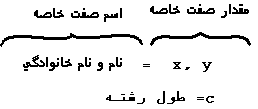 ركورد از ديد برنامه سازمجموعهاياست نامدار از تعدادي فيلد و داراي ساختار مشخص (مبتني بر طرح خاص).براي نمايش ركورد، نياز به ساختار داريم و ساختار خود بايد طرح مشخصي داشته باشد. طرح ركورد نشان دهنده نوع ركورد است. دو طرح براي ساختار ركورد وجود دارد:1- طرح با قالب ثابت مكانی2- طرح با قالب غير ثابت مكانی مثال طرح با قالب ثابت مکانی:طول رکوردها فیکس است.در این طرح چون طول رکوردها فیکس است،ما مجبوریم که حداکثر طول را در نظر بگیریم که حافظه هدر میرود.در طرح ثابت مکانی جستجو راحت تر است.مثال برای طرح با قالب غیر ثابت مکانی:در این قالب null value  امکان پذیر است،در این قالب اطلاعات می تواند در هم وارد شود.زمانی که اطلاعات null value زیادی داریم،این طرح کاربرد بیشتری دارد،چون حافظه کمتری اشغال می کند. این طرح انعطاف پذیرتر  است و در آن طول ثابت نیست.ركورد ذخيره شده (در محيط ذخيرهسازي)در اين سطح، ركورد، علاوه بر دادههايي كه دارد، معمولاً بخش ديگري هم داشته باشد كه به آن بخش غير دادهاي ميگوييم:بخش غير دادهاي حاوي اطلاعاتي است كه سيستم فايل براي پردازش ركورد به آنها نياز دارد.كليد ركوردكليد ركورد در واقع شناسه يك نوع موجوديت است و به كمك هر مقدار آن يك نمونه از موجوديت از هر نمونه ديگر متمايز ميگردد.بلاكبنديتعريف بلاك : بلاك قالبي است با ساختار مشخص و شامل تعدادي ركورد، جاي دادن چندين ركورد در اين قالب بزرگتر را بلاك بندي گوييم.تعداد ركوردهاي درون بلاك را ضريب بلاكبندي ميگوييم و با Bf) ) نشان ميدهيم.برخي رابطههاي مهم بين تعداد ركورد (n)، طول ركورد(R)، طول بلاك(B)< فاكتور بلاكبندي (Bf) و تعداد بلاك(b) عبارتند از :b= 	  ،			b= 		،		Bf=مثال) فرض ميكنيم در فايلي 1.000.000 ركورد با طول هر يك 250بايت موجود باشد. اگر طول بلاك 2000بايت باشد، فاكتور بلاكبندي و تعداد بلاك به صورت زير محاسبه ميشوند:n = 1000000R= 250B=2000Bf= ?BF=  = = 8b =  =  = 125000b=                          IBGنمايش ساده شده بلاكبلاك كمترين مقدار داده است كه در يك عمل ورودي/خروجي توسط سيستم فايل بين بيرون و درون ماشين مبادله ميشود و به بيان ديگر واحد عمليات خواندن/ نوشتن است.تكنيكهاي تعيين محدوده ركورد در بلاكدر اساس براي ركوردهاي با طول متغيير، سه تكنيك وجود دارد:درج نشانگر پايان ركورددر طول در بخش غير دادهايايجاد جدول مكاننما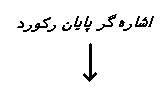 نشانگر پايان ركورد در انتهاي ركورد درج ميگردد.براي هر ركورد، يك فيلد طول ايجاد ميشود.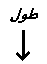 آدرس نسبي پايان ركورد در بلاك نسبت به آغاز بلاك، در جدول درج ميشود.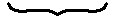 						جدول مكان نما‹ تكنيكهاي تعيين محدوده ركورد ›معايب بلاكبنديكار نرم افزاري بیشتر براي بلاكبندي و بلاكگشايي كه عكس عمل بلاكبندي است و طي آن ركوردهاي منطقي در اختيار كاربر قرار داده ميشود.مصرف بيشتر حافظه اصلي به خاطر لزوم بافرينگ.بالا رفتن احتمال اشتباه در مبادله اطلاعات به خاطر افزايش مقدار دادهاي كه منتقل ميشود.مزایای بلاک بندی1.کاهش دفعات ورودی و خروجی و در نتیجه کاهش زمان اجرای برنامه ی فایل پرداز  2.صرفه جویی در مصرف حافظه از طریق کاهش گپ هاخوشه : تعدادي بلاك همجوار ياسكتور همجوار، خوشه گفته ميشود. تعدد بلاك خوشه را اندازه خوشه مينامند.باکت: به مجموعه ای از بلاک ها گویند.گسترش: مجموعهای از شيارها درون يك استوانه و يا تعدادي استوانه همجوار را گسترش ميگويند.چگالي لود اوليه:يعني چند درصد از بلاك در لحظه اول پر شود.(یعنی صد درصد بلاک ها پر نشود و مقداری برای رزرو باقی بماند)مزايا و معايب:ايجاد ناحيه رزرو سبب ميشود لوكاليتي ركوردهاي فايل بهتر حفظ شود، زيرا از پراكندگي نشست ركورها روي رسانه ذخيرهسازي تا حدي جلوگيري ميگردد.(مزایا)ايجاد ناحيه رزرو، انجام بعضي عمليات روي فايل را تسهيل و تسريع ميكند. مثلاً براي درج ركوردي كه طول آن در اثر بهنگام سازي تغيير كرده باشد و يا درج ركورد جديد وقتي كه الزام به درج آن در نقطه منطقي درج وجود داشته باشد، امكان انجام شيفت درون بلاكي را فراهم سازد.(مزایا)وجود ناحيه رزرو، نوعي حافظه هرز است و سبب افزايش اندازه فايل ميشود و از اين رهگذر، خواندن تمام فايل زمانگيرتر ميشود.(معایب)اگر توزيع درج ركوردها در بلاكها يكنواخت نباشد، بلاكها سبكبار ميشوند و حافظه هرز در انتهاي بعضي بلاكها باقي ميماند.(معایب)موضعي بودن ركوردها (لوكاليتي)تعريف : ميزان همسايگي (نزديكي) فيزيكي ركوردهاي منطقاً همجوار را لوكاليتي ركوردها ميگويد.(هر چه همجواری بیشتر باشد می گوئیم لوکالیتی قوی تر است)درجات لوكاليتي:ميزان نزديكي فيزيكي (خوشهوار فيزيكي) ركوردهاي منطقاً همجوار، درجاتي دارد و البته مطلوب اين است كه همجواري فيزيكي پيادهسازي شود(هنگامي كه پردازش سريال فايل مورد نظر باشد)، هرچه لوكاليتي ركوردها قويتر باشد، زمان پردازش سريال آنها كمتر خواهد شد.آشنايي با بافر و بافرينگبافر: ناحیه ای است در حافظه اصلی که جهت ایجاد هماهنگی بین سرعت وسایل ورودی و خروجی(I/O) و CPU برای بالا بردن سرعت کلی سیستم استفاده می شود.ممکن است توسط برنامه ساز (با ایجاد ماکرو) یا سیستم عامل ایجاد شود. براي خواندن اطلاعات را از روي سيدي، چون سرعت كم است براي جبران سرعت بايد از حافظهاي استفاده شود و براي اين كار از بافر استفاده ميكنيم .انواع بافرينگبافرينگ سادهبافرينگ مضاعفبافرينگ چند گانهبافرينگ سادهدر اين نوع بافرينگ، يك بافر در اختيار برنامه فايل پرداز قرار داده ميشود. در بافرينگ ساده طبعاً زمان انتظار واحد پردازش مركزي و اجراي افزايش مييابد.بافرينگ مضاعفبا دو بافر، ميتوان در اثناء خواندن يك بلاك و انتقال آن به يك بافر، محتواي بافر ديگر را كه پر است پردازش كرد.در اين پردازش فايلها بصورت پيدر پي و انبوه (بعني تعداد زيادي بلاك خوانده ميشوند)، حتماً لازم است دو بافر در اختيار داشته باشيم، وگرنه عمليات نه سريع خواهد بود و نه كارا.بديهي است زماني را كه واحد پردازش مركزي(CPU) براي پردازش محتواي يك بافر مصرف ميكند كمتر از زماني باشد كه پردازنده ورودي/خروجي و كنترل كننده ديسك براي انتقال بلاك به يك بافر لازم دارند، يعني داشته باشيم:     شرط کار آییCB<btt	یا    	CB		يا	CRپارامترها عبارتند از :B: طول بلاكG: طول گپt: نرخ انتقال رسانهbtt: زمان انتقال يك بلاك = CB: زمان براي پردازش محتواي يك بافر (يك بلاك)CR: زمان براي پردازش يك ركوردt': نرخ انتقال واقعياگر شرط زماني فوقالذكر برقرار نباشد، بافرينگ مضاعف كارايي خود را از دست ميدهد و نرخ انتقال واقعي كاهش مييابد.مثال از فصل:	1-اگر n کوچک تعداد کل رکوردها و R طول رکورد و B طول بلاک باشد.آن گاه کدام گزینه معادل تعداد بلاک در یک فایل است؟الف)                   ب)            ج)          د)ارزيابي ظرفيت واقعيبا داشتن ظرفيت اسمي، ميتوان شرفيت واقعي را ارزيابي كرد. عامل اصلي كه نقش كاهنده در ميزان استفاده واقعي از ظرفيت ذخيرهسازي نوار دارد، همان گپ بين بلاكها است.بلاك و گپ بين بلاكهابا توجه به شكل فوق مشخص است كه به ازای B بايت داده، بايد B+G بايت از ظرفيت نوار مصرف شود. لذا درصد استفاده واقعي از نوار : 100 است.ظرفيت اسمي نوار L.D است كه در آن L طول نوار به فوت و D چگالي نوار به بايت در فوت ميباشد. پس ظرفيت واقعينوار برابر است با :مثال) در نواري با طول 600 اينچ و چگالي bpi800 و با بلاك 200 بايتي و گپ بين بلاكي 50 بايت ، ظرفيت اسمي و واقعي اين نوار عبارتند از:ظرفيت اسمي  = SN = L.D = 600 800 = 480,000 بايت ظرفيت واقعي = SE =  . L . D =  600  800 = 384,000 بايت خواندن بلاکها1.اسلوب بلاکی:  بعد از خواندن یک بلاک می ایستیم.2.اسلوب جریانی: بعد از خواندن N بلاک مایستیم.( این خواندن زمان کمتری می برد) نرخ انتقال واقعينرخ انتقال واقعي در ديسك به عواملي چند بستگي دارد (غير از s , r , t , G , B) عوامل مهمتر عبارتند از :نوع بافرينگشيوه دستيابي به بلاكزمان پردازش بلاك cBطرز ذخيرهسازي بلاكها روي شيارطرز پردازش ركوردهاطرز دستيابي برنامه به ركورد مورد نظردستيابي مستقيم به بلاك هرگاه سيستم آدرس بلاك حاوي ركورد را به نحوي داشته باشد، ميتواند آنرا مستقيم بخواند، زمان خواندن مستقيم يك بلاك s + r + btt است. بنابراين ميتوان t(D)، نرخ انتقال در اين حالت را چنين محاسبه كرد:				بايت= B		زمان = s+r+btt				t(D)			1البته ميتوان به جاي B نوشت : B-WB ، تانرخ انتقال واقعي باز هم دقيقتر محاسبه شود:پردازش ركوردمنظور از پردازش ركوردي اين است، هر بار كه سيستم بلاكي را ميخواند، برنامه فايل پرداز فقط يك ركورد را پردازش ميكند، اما در پردازش بلاكي، برنامه همه ركوردهاي بلاك را پردازش ميكند.اگر تعداد ركوردهاي فايل را n فرض كنيم ، در حالت پردازش ركوردي به طور تصادفي داريم:كه در آن cR زمان پردازش يك ركورد و TPfileزمان پردازش كل فايل است.در حالت پردازش بلاكي ميتوان نوشت:بافرينگ ساده و درهم خواني (شرط کارآیی داریم) در اين حالت ، محدوديت خواندن بلاكها به ترتيب نشست آنها روي شيار را در نظر نميگيريم. اگر   btt≥cB   باشد، در اين صورت بلاكهاي شيار در دو دور خوانده ميشوند و داريم : Tf.B		2*2rX		1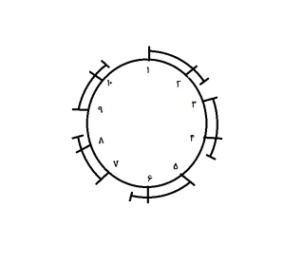 مشخص است كه اگرشرط cB>btt باشد(شرط کارآیی نداشته باشیم) بسته به مقدارcB تعداد كمتري بلاك در يك دوره خوانده و پردازش ميشود.بافرینگ ساده و مرتب خوانی (شرط کارآیی داریم)B 		2r+bttX		1بافرينگ مضاعف و عدم وجود شرط كارايي (مرتب خواني)شرط كارايي بافرينگ چنين است :پس در حالت عدم وجود شرط كارايي داريم :در اين وضعيت سيستم ابتدا دو بلاك را در دو بافر ميخواند و پردازش ميكند. با توجه به عدم وجود شرط كارايي، وقتي كه در همين دور ديسك، آغاز بلاك سوم به زير نوك خواندن/نوشتن برسد، بافر اول هنوز اشغال است و لذا سيستم نميتواند بلاك سوم را بخواند. بدين ترتيب براي خواندن دو بلاك بعدي، يك دور ديسك انتظار دوران لازم است (البته با فرض cB<r) و داريم :2B		2r+2bttX			1بافرينگ مضاعف و وجود شرط كارايي (درهم خوانی)شرط كارايي بافرينگ تکنیک های کاهش زمان درنگ دوران(r):1.تداخل بلاکها2.تغییر مکان نقطه آغاز شیارها3.پراکنده خوانیتکنیک های کاهش زمان استوانه جویی(s):1.استفاده از دیسک های با بازوی ثابت (سخت افزاری)2.توزیع فایل روی چند دیسک(یعنی فایل روی استوانه ها پخش شود)3.استفاده از الگوریتم مناسب برای حرکت دادن بازوی دیسک (تکنولوژی RAID به جای استفاده از یک دیسک با ظرفیت بالا از چند دیسک باظرفیت پایین تر و به صورت آرایه استفاده می نماییم)نمونه سوالات فصل سومچگالي نواري bpi1800 و طول گپ آن 6/0 اينچ ميباشد. اگر اندازه بلاكها 1400 بايت باشد، درصد استفاده واقعي از نوار چند درصد است؟ =  100 فایلی با 10 هزار رکورد و bf=10 و چگالی لود اولیه %60 مفروض است .تعداد بلاکهای اشغال شده توسط فایل کدام است؟n = 10000b f=10 چگالی لود اولیه=60 درصد = X=6tf =b=1666.66به بالا گرد می شود و نتیجه  1667 است .ضوابط ارزيابي كارايياين ضوابط عبارتند از :اندازه ركورد (متوسط حافظه لازم براي ذخيرهسازي يك ركورد) : Rزمان لازم براي واكشي يك ركورد دلخواه از فايل:   TF(fetch)زمان لازم براي بازيابي ركورد بعدي :   TN(next)زمان لازم براي بهسازي از طريق درج يك ركورد:   T1(insert)زمان لازم براي بهسازي از طريق ايجاد تغيير در يك ركورد:   TU(update)  1.درجا :در فایل خودش برچسب delete می خورد و بعدا بهینه می شود. 2. برون از جا : برچسب delete خورده و در فایلی دیگر نوشته می شود.( مثلا: در فایل ثبت تراکنش)  و بعدا بر می گرداند و در فایل خودش بهینه سازی می کند زمان لازم براي خواندن تمام فايل: TX 1.سریال : از اول تا آخر به ترتیب خوانده می شود.(serial)2. پی درپی: همه خوانده می شود و ترتیب هم مهم نیست.(sequential)زمان لازم براي سازماندهي مجدد فايل: TYبا توجه به ضوابط گفته شده، اساساً شش نوع عمل روي فايلها، توسط سيستم فايل انجام ميشود:الف- واكشي ركوردب- بازيابي ركورد بعديج- درج ركورد جديد (بهسازي از طريق درج)د- تغيير در يك ركورد موجود (بهسازي)هـ : خواندن تمام فايلو- سازماندهي مجددمتوسط اندازه ركورددر اين ارزيابي تنها در نظر گرفتن بخش دادهاي ركورد كافي نيست . زيرا به طوري كه ديده شد، در بخش پيادهسازي ركوردها در يك ساختار مشخص، فيلد يا فيلدهاي ديگري نيز وجود دارند(بخش غير دادهاي). به علاوه عوامل ديگري را هم بايد در محاسبه متوسط اندازه ركورد در نظر گرفت. به عنوان مثال بايد ديد آيا فايل متراكم است يا غير متراكم. آيا افزونگي وجود دارد؟فايل متراكم: به فايلي گفته ميشود كه تمام مقادير همه صفات خاصه تمام ركوردهایش مشخص باشند. (فايلي است كه همه مشخصات مثلاً يك فرد بصورت كامل داريم و تمام اطلاعات آن مفيد است و فضاي هرز زيادي ندارد)فايل غير متراكم: فايلي است كه برخي از مقادير بعضي از صفات خاصه ، در برخي از ركوردها، موجود نباشند. (فايلي است كه مشخصات مثلاً يك فرد كامل نيست و فضاي استفاده نشده زيادي دارد و تمام اطلاعات آن مفيد نيست فقط يكسري از اطلاعات آن مفيد است، بقيه بصورت فضاي هرز است.)تعريف افزونگي:بعضي از مقادیر صفات خاصهاش بيش از يكبار در محيط فيزيكي، ذخيره سازي شده باشد. اين تكرار ذخيره سازي يا افزونگي دو حالت دارد : افزونگي طبيعي و افزونگي تكنيكيافزونگي طبيعي: صفت خاصه چنان است كه يك مقدار مشخص از آن در تعدادي از نمونه ركوردها وجود دارد. مثلاً در فايل ثبت نام دانشجويان، شماره يك درس مشخص، در ركوردها وجود دارد. مثلاً در فايل ثبت نام دانشجويان، شماره يك درس مشخص، در ركورد تمام دانشجوياني كه آن درس را اخذ كنند، ذخيره ميشود.افزونگي تكنيكي : تكرار بعضي يا تمام مقادير يك (يا چند) صفت خاصه در محيط فيزيكي ذخيرهسازي (خود فايل دادهاي يا فايل كمكي آن) به خاطر ايجاد يك شيوه دستيابي كاراتر براي فايل. مثل فهرست مطالب. اين فايل قابل حذف است و بستگي به نياز خودمان است كه بگذاريم ، يا نه.واكشي ركورد دلخواهاين عمل اساساً عملي محتوايي است، يعني ركوردي بايد واكشي شود كه مقدار يكي از صفات خاصهاش (گاه بش از يك صفت خاصه) به عنوان نشانوند جستجو داده شده است (محتواي يك يا بيش از يك فيلد). لازمه اين عمل جستجو كردن در فايل، دستيابي به بلاك حاوي ركورد مورد نظر و خواندن آن است.براي دستيابي به بلاك حاوي ركورد، در اساس دو دسته شيوه دستيابي وجود دارد:1.تصادفی(مستقیم)2.ترتیبی(غیر مستقیم)بازيابي ركورد بعديدر اين روش، جستجو بر اساس نظم ركوردها انجام ميگيرد.درج ركوردمنظور از اين عمل عمل، درج يك ركورد جديد ، بعد از لود اوليه فايل، در فايل است آنرا عمل درج ميناميم. اين عمل جزء عملهاي تغيير دهنده محيط فيزيكي ذخيره سازي است.نكته اساسي اين است كه ركورد بايد در بلاكي وارد شود. اين بلاك بايد يافته و خوانده شود. اما اينكه اين بلاك، كدام بلاك باشد، بستگي به ساختار فايل دارد. به طور كلي دو حالت وجود دارد:درجا : ركورد مورد نظر در فايل در جايي كه نظم ركوردها حفظ شوند، ذخيره ميشود.برونجا : چون در اين قسمت نظم داريم و از طرفي جايي براي ركورد جديد، درجايي كه نظم حفظ شده، نداريم، اين ركورد در انتهاي فايل درج ميشود.خواندن تمام فايلدر اين عمل، تمام بلاكهاي فايل بايد خوانده شود. وجود حافظههاي هرزي كه به هر دليل پديد ميآيند، سبب افزايش زمان اين عمل ميشود. خواندن تمام فايل به دو صورت ممكن است انجام شود: Sequsentional: به صورت پيدرپي، يعني بلاك به بلاك از آغاز فايل تاانتهاي آنSerial:بهصورت سريال يعني براساس نظم صعودي مقاديريكي ازصفات خاصه، معمولاًكليد.سازماندهي مجددهر فايلي، پس از لود اوليه، دوره حياتي دارد كه در طي آن عملياتي را اعم از بازيابي يا ذخيرهسازي تحمل ميكند. عمليات ذخيرهسازي پس از لود اوليه، تغيير دهنده محيط فيزيكي است. در اثر تغييراتي كه در فايل ايجاد ميشود، ممكن است به تدريج فايل كارايي اوليهاش را از دست بدهد و لذا بايد آنرا سازماندهي مجدد كرد. دلايل كاهش تدريجي كارايي فايل به طور كلي عبارتند از:از بين رفتن نظم (يا وضع) ساختاري آغازينبروز فضاي هرز در فايلبروز وضعيت نامطلوب در استراتژي دستيابي . با توجه به اين دلايل، ميتوان دلايل سازماندهي مجدد را به صورت زير بيان داشت:احياء نظم يا وضع ساختاري آغازينبازستاني فضاي هرزاصلاح استراتژي دستيابيزمان بازنويسي  بلاكديديم كه در عمليات درج، بهنگامسازي و سازماندهي مجدد، خواندن تعدادي بلاك انجام عملياتي در آنها، و بالاخره بازنويسي آنها لازم است. زمان عمل نوشتن بلاك را، كه همان انتقال محتواي بافر به ديسك است، در يك ارزيابي كلي، ميتوان مساوي زمان عمل خواندن بلاك در نظر گرفت، يعني : s+r+btt و يا در حالت نوشتن انبوه،  و اگر اين زمان را به ازاء يك ركورد بخواهيم بيان كنيم، خواهيم داشت . اما با توجه به اينكه بازنويسي يك بلاك، در اكثر عمليات، در مكان سابقش صورت ميگيرد، تحت شرايطي ميتوان زمان آن را برابر با 2r در نظر گرفت.شرح ساختار مبناييدر اين قسمت دو روش وجود دارد:ساختار پايل (برهم)ساختار ترتيبي (دنبالهاي)فايل با ساختار پايلمعرفي ساختاراين فايل ساختاري دارد فاقد هرگونه نظم، يعني ركوردها بر اساس مقادير هيچ صفت خاصهاي مرتب نيستند. در بهترين حالت، نظم بين ركوردها، نظمي است زماني، انگار ركوردها بر يكديگر ‹پشته› شده باشند. اين ساختار فاقد هر گونه استراتژي دستيابي كمكي است. نمايش منطقي اين ساختار به صورت ذيل است.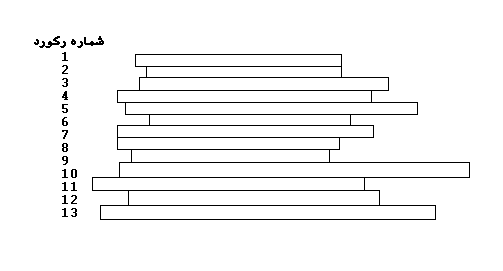 شكل منطقي فايل پايلركوردها قالب غير ثابت مكان و طول متغير دارند. تعداد صفات خاصه و نيز مكان فيلدهاي مربوط به صفات خاصه، در نمونههاي مختلف ركوردها، متفاوت است. ساختار ركورد در اين فايل به صورت ذيل است:ساختار ركورد در فايل پايلA1 : اسم صفت خاصه		V1 : مقدار صفت خاصهبه عنوان مثال در يك فايل حاوي اطلاعاتي در مورد دانشجويان، ركورد يك دانشجو ميتواند به صورت ذيل باشد:و ركورد دانشجوي ديگر بصورت ذيل:دو نمونه از ركورد دانشجوارزيابي كاراييمتوسط اندازه ركوردمفروضات :فايل در لود اوليه، n ركورد دارد.كل تعداد صفات در نظر گرفته شده در محيط عملياتي را a ميناميم.متوسط تعداد صفات خاصه در يك ركورد را با a' نمايش ميدهيم (متوسط تعداد فقره اطلاعها در يك ركورد).متوسط حافظه لازم براي ذخيرهسازي اسم صفت خاصه را، A بايت در نظر ميگيريم.متوسط حافظه لازم براي ذخيرهسازي مقدار صفت خاصه را، V بايت در نظر ميگيريم.با اين مفروضات و با توجه به قالب ركورد ميتوان نوشت:كه درآن يك بايت براي علامت انتساب و يك بايت براي علامت جداساز منظور شده است.واكشي ركوردنشانوند جستجو در درخواست به صورت Ai = Vداده ميشود (يعني اسم يك صفت خاصه و مقدارش).عمليات لازم:خواندن بلاك حاوي ركورد مورد نظر با جستجوي خطي. اما ركورد مورد نظر ممكن است در اولين بلاك فايل باشد يا مثلاً در آخرين (و يا در هر بلاك ديگر). بنابراين به طور متوسط نصف بلاكهاي فايل بايد خوانده و وارسي شود. اگر تعداد بلاكهاي فايل b و اندازه بلاك B بايت باشد، زمان واكشي از اين رابطه به دست ميآيد:ياچون تعدادي بلاك بايد خوانده شوند، لذا نرخ انتقال انبوه در نظر گرفته شده است.بازيابي ركورد بعديركورد بعدي، در اين ساختار مفهومي ندارد، زيرا هيچگونه ارتباط ساختاري بين ركورد فعلي و بعدي آن برقرار نيست. اگر كاربر خود نشانوند جستجوي ركورد بعدي را بدهد، اين عمل تبديل به واكشي تك ركورد ميشود و داريم :كه بسيار ناكار است.عمل درجعمليات لازم:چون فايل فاقد هرگونه نظم است . لذا ركورد جديد به انتهاي قايل الحاق ميشود و براي اين منظور كارهاي زير بايد انجام شود:خواندن آخرين بلاك فايل كه سيستم آدرس آنرا دارد.كار در بافر (كه زمانش را در ارزيابي دخالت نميدهيم): انتقال ركورد از ناحيه كاري برنامه كاربر به بلاك كه در بافر است.بازنويسي بلاكTI= s + r + TRWكه در آن TRW زمان بازنويسي بلاك است و ميتون آنرا با 2r برابر گرفت.سيستم در اين عمل كارا است.عمل بهنگامسازيدر اين ساختار عمل بهنگامسازي در حالت كلي، به صورت برون از جا انجام ميشود.عمليات لازم:واكشي ركورد بهنگام درآمدنيضبط نشانگر ‹حذف شده› در بخش پيشوندي نسخه قديمايجاد نسخه جديدبازنويسي نسخه قديم (كه اينك نشانگر "حذف شده" دارد)درج نسخه جديد در انتهاي فايلپس داريم:كه در آن : TF : واكشي ركورد بهنگام درآمدنيTRW : بازنويسي همين ركورد با نشانگر ‹حذف شده›TI : درج نسخه جديدعمل حذف حالت خاصي است از بهنگامسازي كه در آن درج نسخه جديد انجام نميشود، و زمان آن برابر است با:خواندن تمام فايلبا سادگي ميتوان دريافت  كه :Seq :پي در پيزيرا سيستم بايد تمام بلاكها را بخواند.سازماندهي مجدداين فايل از نظر احياء وضع ساختاري آغازين، نياز به سازماندهي مجدد ندارد، ولي بخاطر نحوه عمل بهنگامسازي، و همچنين در اثر عمل حذف، ممكن است جاي جاي، فضاي هرز پديد آيد، و اين حالت عملاً در تمام زمانها تأثير ميگذارد. لذا بايد بطور متناوب سازماندهي مجدد شود. اگر فرض كنيم تعداد ركوردهاي درج شده در يك دوره از حيات فايل (يعني از لود اوليه تا درست قبل از سازماندهي مجدد) o باشد و d ركورد حذف شده باشد( نشانگر ‹حذف شده› خورده است) زمان سازماندهي مجدد چنين خواهد بود:كه در آن: (n+o) : زمان خواندن كل فايل(n + o -d ) : زمان بازنويسي كل فايلتوجه داريم كه در ارزيابي زمان بازنويسي كل فايل، زمان لازم براي نوشتن يك ركورد را  در نظر ميگيريم، يعني همان زمان انتقال يك ركورد در خواندن انبوه فايل.فايل با ساختار ترتيبيمعرفي ساختارفايل ترتيبي بر دو نوع است:فايل ترتيبي كليديفايل ترتيبي زمانيفايل ترتيبي زماني : ركوردها به ترتيب ورود به سيستم ذخيره ميشوند و نوع خاصي از فايل پايل است كه در آن ركوردها معمولاً قالب ثابت مكان دارند.  اين فايل نسبت به فايل پايل دو بهبود ساختاري دارد:در لود اوليه، تمام نمونه ركوردها بر اساس مقادير يكي از صفات خاصه منظم هستند و اين نظم با همجواري فيزيكي ركوردها پياده سازي ميشود.ساختار ركوردها، طرح ثابت مكان دارند و به همين خاطر، فضاي هرز زيادي داريم ولي در ذخيره سازي فايل نيازي نيست كه اسم صفت خاصه هر بار ذخيره شود و همان مقدار كافيست.ساختار ركورد در فايل ترتيبياين دو بهبود ساختاري مزايا و معايبي (نسبت به فايل پايل) در بر دارد.مزايا:صرفهجويي در مصرف حافظه به خاطر عدم ذخيرهسازي اسم صفت خاصه در نمونه ركوردها.سادهتر بودن قالب ركورد، به نحوي كه ركورد ذخيره شده عملاً نگاشتي است از آنچه كه در برنامه پردازشگر اعلان ميشود.نرمافزار سادهتر براي ايجاد، مديريت و پردازش فايلوجود يك استراتژي دستيابي: چون منظم است از جستجو ي دودويي ميتوان استفاد كرد.پردازش سريال ركوردها تسريع و تسهيل ميشود، به ويژه اگر فايل كاملاً ترتيبي باشد.معايبمصرف حافظه بيشتر به خاطر در نظر گرفتن فيلد براي اطلاع نهست(قالب ثابت مكان).وجود پديده عدم تقارنكاهش انعطافپذيريتمام عمليات تغيير دهنده، اصطلاحاً موسوم به تراكنش، در فايل جداگانهاي به نام فايل ثبت تراكنشها (T.L.F ) انجام ميشود.T.L.F : بدين معناست كه ميخواهيم تراكنشي ايجاد نمائيم ولي چون جا نداريم آنرا آخر قرار ميدهيم و بعد در سازماندهي در جاي مناسب قرار ميدهيم.ارزيابي كارايي متوسط اندازه ركوردبا توجه به ساختار ركورد ميتوان نوشت: و داريم :عمليات در اين فايل پس از لود اوليه، در عمل در فايل ثبت تراكنشها انجام ميشود، لذا براي ارزيابي دقيقتر در لود اوليه بايد ظرفيت آن فايل را نيز دخالت داد:فرض كردهايم كه فايل تراكنشها ظرفيت o ركورد را دارد.واكشي ركورددو حالت در نظر ميگيريم:الف) نشانوند جستجو غير از صفت خاصه نظم باشد( يعني صفت جستجو غير از نظم)ب) نشانوند جستجوي همان صفت خاصه نظم (كليد)باشد.حالت الف: در اين حالت؛ فايل عملاً تبديل ميشود به حالت خاصي از پايل و با جستجوي خطي خواهيم داشت:و اگر فرض كنيم ظرفيت T.L.F به تعداد o ركورد باشد و در لحظه واكشي،o' ركورد در آن وجود داشته باشد (o'o و o' به تدريج به سمت o ميل ميكند) ارزيابي دقيقتر چنين خواهد بود:ميبينيم كه در اين حالت ، زمان بالاست و فايل كارايي لازم را ندارد.جستجوي دودوييجستجوي دودويي، در يك محيط منظم خارجي بايد در دو سطح اانجام گيرد. در سطح اول، جستجوي در فايل داريم تا بلاك مورد نظر پيدا شود(واحد جستجو در اين سطح، بلاك است). براي اين كار طبعاً بايد بلاكها خوانده شوند. در سطح دوم براي هر بلاك كه به بافر آورده ميشود، يك جستجوي دودويي درون بلاكي داريم. اين هر دو جستجو در ارزيابي زمان دخالت دارند.ويادآوري ميشود كه T.L.F داراي نظم زماني است . ممكن است ركورد در فايل اصلي نباشد، يعني ركورد، درجي باشد، لذا دخالت دادن TFo لازم است.بازيابي ركورد بعديدر اين ساختار با خواندن هر بلاك، Bf ركورد به دست ميآيد كه هر يك بعدي ركورد قبلي است.بنابراين ميتوان نوشت:عمل درجركورد درج شدني را نميتوان به انتهاي فايل اصلي الحاق كرد. زيرا بايد در نقطه خاصي درج شود و اين كار در فايلهاي بزرگ زمانگير است.براي ارزيابي زمان درج، دو حالت را در نظر ميگيريم:حالت اول : درج در فايل كوچكميتوان در فايل كوچك، نقطه درج را يافت و ركورد را درآن نقطه درج كرد. در اين صورت بقيه ركوردها بايد به سمت پايان فايل (EOF) شيفت داده شوند. چون معلوم نيست كه نقطه درج كجاست، دقيقاً مشخص نيست چه تعداد بلاك بايد شيفت داده شود. به طور متوسط، نصف بلاكهاي فايل شيفت داده ميشوند. پس عمليات لازم در اين حالت عبارتست از:يافتن نقطه منطقي درجدرج ركوردها در بلاك مورد نظر (كار در بافر)شيفت دادن بلاكها از نقطه منطقي درج به سمت EOF .و خواهيم داشت:TF: يافتن نقطه منطقي درج + TRW: زمان شيفت يك بلاكحالت دوم : درج در حالت كليركورد درجشدني در آخرين بلاك فايل ثبت تراكنشها درج ميشود و زمان اين عمل همان زمان درج در پايان است و به علاوه زماني ديگر نيز بايد دخالت داده شود كه  است.عمل بهنگامسازيدر ركورد كوچك، تاريخ بهنگامسازي و نشانگر ‹حذف شده› وجود دارد. معنايش اين است كه نسخه قديمي ركورد، در فايل اصلي، در سازماندهي مجدد، حذف شدني است. طبعاً واكشيهاي بعدي ركورد بهنگام درآمده بايد از فايل تراكنشها صورت گيرد و زمان در يك برآورد كلي برابر است با:TI: زمان درجTF: زمان واكشي ركورد بهنگام درآمدنيعمل delete:در این عمل رکورد حذف می شود.خواندن تمام فايلخواندن پي در پي به روش معمول انجام ميشود و زمان خواندن به طور پي در پي برابر است با :فرمول ساده تر شده: براي خواندن سريال(براساس صفت منظم)، فايل تراكنشها بايد مرتب شود. زمان چنين برآورد ميشود:سازماندهي مجددبراي سازماندهي مجدد اين فايل، بايد عمليات ذيل را انجام داد:مرتب كردن فايل ثبت تراكنش (تا با فايل اصلي همتوالي شود)خواندن فايل اصليخواندن فايل تراكنشبلاكبندي مجدد ركوردها (ادغام آنها طبق نظم) ضمن خارج كردن ركوردهاي ‹حذف شدني›بازنويسي كلي فايلزمان برابر است با:فرمول ساده تر شده: ویژگی ها و کاربردهای فایل ترتیبی:1.برای فایل های static ای (درج و حذف در آن کم است) که مرتب بودن در آنها مهم است ،مفید می باشد. مثل: راهنمای تلفن2.هنگامیکه رکوردهای مجزا و زیادی واکشی می شوند،ساختار ترتیبی چندان مناسب نیست.(ساختارهای شاخص دار برای این کار بسیار مناسب تر است)3.در اینگونه ساختارها،لیست گیری به ترتیب رکوردها و یافتن رکوردهای بعدی سریع است.اما در صورتی که درج زیادی نیاز داشته باشیم عملا این ساختار به سمت pile میل می کند و کارآیی خودش را از دست می دهد. نمونه سوالات فصل چهارم1.در یک فایل ترتیبی اگر طول بلاگ 2100 بایت و نرخ انتقال  30 b/s و تعداد دور در دقیقه 2000 باشد.زمان شیفت بلاگ را بدست بیاورید.		btt +2r=+2r+30*10-3=70.03                             2.در یک فایل ترتیبی در صورتی که ضریب بلاک بندی  bf=2 و تعداد رکوردها مساوی 16 باشد.حداکثر تعداد دفعات مراجعه به فایل در عمل جستجو را به دست آورید.Bf=2 , n=16		8	=	b =	Log2 b=33. با استفاده اطلاعات داده شده، فرمولهاي فايل ترتيبي(همه كارها بر اساس نظم) را بدست آوريد.t' = 1		r =		a = 15		s = 1		V = 10	btt=10		R=1B= 10		d=1		n= 1000	o'=10            Tsort=20اندازه ركورد R= a.v15 10 = 150صفت جستجو، صفت نظمTFbinery search= logb2 (s + r + btt + cB)+ TF o'log1002(11/5) + 5 = 80/5درج درجا   TI = TF+  + b (btt + TRW) 80.5 + 50(11) = 630.5درج برون جا TI = s +3r +bttبهنگام سازي (تغيير) TU  TF + TI برون از جا))80.5+1+12.5=94   (درجا)80.5+1+630.5=712 بهنگام سازي (حذف) TU  TF + TRW80.5 +1=81.5سازماندهي مجددTY =+ TSORT+(n+o – d ) 1010 +20+ 1009 = 2039زمان خواندن فایل پی در پی (n +0)=1010زمان خواندن فایل سریال (n +0)+ TSORT =1030Tf1= logb2 (s + r + btt )=log2 100(11.5)=80.5Tf2=btt=شاخصشاخص يا فايل ساختارهاي شاخص مجموعهاي است از تعدادي مدخل(Entry) هريك به صورت زير: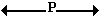 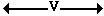 در حالت كلي، در فيلد مقدار، مقدار هر صفت خاصهاي (ساده و مركب) ميتواند قرار گيرد و در حالت خاص مقدار كليد اصلي در اين فيلد گذاشته ميشود.لنگرگاه (نقطه اتكاء)نقطهاي كه از فايل دادهاي كه مدخل شاخص به آن نشانه ميرود. لنگرگاه يا نقطه اتكاء شاخص ناميده ميشود.اگر لنگرگاه، ركورد باشد، شاخص را متراكم و اگر لنگرگاه، گروهي از ركوردها(معمولاً يك بلاك) باشد، شاخص را نا متراكم ميگويند.شاخص متراکم: شاخص نامتراکم:
از شاخص برای واکشی سریع تک رکورد استفاده می شود و در عملیاتی مثل خواندن تمام فایل (به صورت پی در پی)کاربردی ندارد.ظرفیت نشانه روی: تعداد مدخل های شاخص در یک بلاک (همان Bf در بلوک)                   y = - مثالي از طراحي شاخص نرمافزاريفايلي يا مشخصات ذيل را در نظر بگيريد. مطلوبست طراحي شاخص غيرمتراكم براي اين فايل.P=6بايت 	V= 14بايت 	B= 2000بايت 		R= 200 بايت 		n = 106حل: بر مينهيم: ei : تعداد مدخلهاي شاخص در سطح i ام .Bi : تعداد بلاكهاي شاخص در سطح i ام.SI i : حافظه لازم براي سطح iام شاخص.داريم:ei = bi-1bi = Si = B.biBf =  = 10V + P = 14 + 6 = 20            طول يك مدخل شاخصY =  = 100تعداد بلاکها برای فایل اصلی و تعداد شاخص های سطح اول =  = 105فضای کل برای شاخص سطح اول = 20*105=2*106 بایتتعداد بلاکها برای شاخص سطح اول و تعداد شاخصهای سطح دوم =  = 1000فضای کل برای شاخص سطح دوم = 20*1000 = 20,000 بايت  تعداد بلاکها برای شاخص سطح دوم و تعداد شاخص های سطح سوم =  = 10فضای کل برای شاخص سطح سوم = 1020 = 200بايت تعداد بلاکها برای شاخص سطح سوم = =1بنابراين ساختارشاخص در سه سطح ايجاد ميشود :  فضای کل برای همه شاخصهابايت  ميزان حافظه لازم (ديسك) براي شاخص است.SIدرخت جستجوی دودویی:(Bst)یک درخت دودویی است که ممکن است تهی باشد،اگر تهی نباشد دارای خاصیت زیر است:مقدار هر گره، از هر مقدار زیر گره چپ بزرگتر و از هر مقدار زیر درخت راست کوچکتر است.مثال:	8	9		8,1,9,5,12,4,18,3	12	1		18		5		4		1.حذف گره بدون فرزند:به سادگی حذف می شود و هیچ جایگزینی ندارد. 	3	حذف:	2.با یک فرزند: فرزند جایگزین پدر می شود.	3.با دو فرزند:یا در درخت چپ بزرگترین عدد را جایگزین کرده و یا از سمت راست کوچکترین را                   	جایگزین پدر می نماییم.نحوه پياده سازي فايل با استفاده از B - TREEهر بلاك شاخص (يا تعدادي بلاك با نامي ديگر) گره اي از درخت در نظر گرفته ميشود. يك گره، در لود اوليه به تمامي پر نميشود،، به عبارت ديگر چگالي آن در لود اوليه كمتر ازصد در صد است. اگر طول هر مدخل، v+p بايت باشد، y اسمي برابر است با :  = yمثال:1,3,5,4,10    B -Tree                                                                                                        		     B – tree    مثال برای مساوی:                                                                                 1,3,5,4,10     B -Tree		     B – tree    B + -Treeیکی از بزرگترین عیبهای B –Tree مشکل بودن پیمایش ترتیبی کلیدهاست .   B+ -Treeشکل دیگری  از    B –Treeاست که تمام کلیدهای نگهداری شده در برگها به یکدیگر متصل می شوند تا یک مسیر سریالی برای پیمایش کلیدها در درخت را فراهم سازند.مثال:در B –Tree قبلی B+ -Tree را مشخص کنید؟فايل مستقيم مبناييساختار مستقيم، شكل بهبود يافته ساختارهاي قبلي نيست. خو ساختار جدايي است كه در آن درج و واكشي ركوردها با استراتژي خاصي صورت ميگيرد. براي ايجاد فايل در لود اوليه، يكي از صفات خاصه ركورد به عنوان كليد در نظر گرفته ميشود. براي ايجاد فايل در لود اوليه، يكي از صفات خاصه ركورد به عنوان كليد در نظر گرفته ميشود.مقادير اين كليد به سيستم فايل داده ميشود و سيستم "پردازشي" روي كليد انجام ميدهد. حاصل پردازش، آدرسي است كه ركورد بايد در آن جاي گيرد.اين آدرس به آدرس طبيعي يا حفره طبيعي ركورد موسوم است. در واكشي، مجدداً مقدار كليد ركورد مورد نظر به سيستم داده ميشود و سيستم همان پردازش را انجام ميدهد و آدرس مكان نشست ركورد را پيدا كرده، آن را واكشي ميكند، بدين ترتيب استراتژي دستيابي مستقيم به ركوردها، تأمين ميشود.در اين ساختار، فايل داراي يك فضاي آدرسي است با m آدرس از 1 تا mيا از صفر تا  m-1 . هر آدرس مربوط است به يك حفره، مكان ذخيرهسازي يك ركورد است. در اين فضاي آدرسي بايد n ركورد لود (درج) شوند وnm است. به  فاكتور لود ميگوييم. بنابراين پردازشي كه بايد روي مقادير كليد انجام شود، ماهيتاً يك تبديل كليد به آدرس است، كه معمولاً به كمك يك تابع مبدل انجام ميشود كه به اين تابع در همساز (يا تابع جاياب) و نيز تابع نگاشتگر ميگوييم.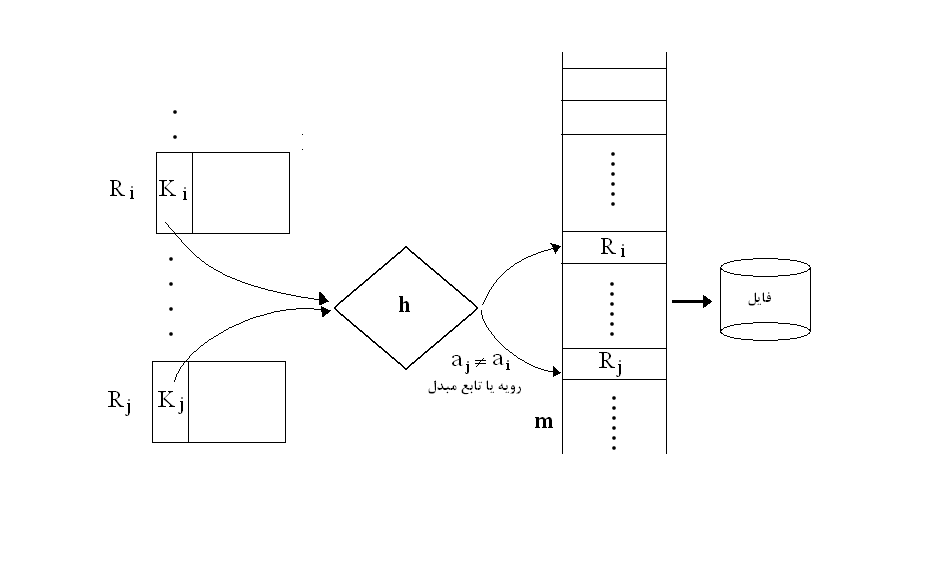 فضاي آدرسي و تبديل كليد به آدرسبه طور کلی روشهای دستیابی به دو دسته تقسیم می شوند.— ترتیبی		 —تصادفیجهت دستیابی تصادفی دو تکنیک مشخص وجود دارد:	— شاخص(index)	— درهم سازی(hashing):کلید          آدرس (با یک پردازش)منظور از در هم سازی این است که کلید به آدرس تبدیل شود.مثال: — مشکل برخورد(collision) تصادف ،تصادم ، برخورددر حالت کلی تصادف زمانی رخ می دهد که کلیدهای مختلف آدرس یکسانی را تولید کنند.—  برای کم کردن تعداد برخوردها از روش های زیر استفاده می شود:1.استفاده از تابع درهم ساز بهتر2.استفاده از حافظه ی اضافی3.ذخیره بیش از یک رکورد در یک آدرس (تکنیک باکت بندی)انواع تابع درهم سازتوابع مختلفي براي ايجاد فايل مستقيم وجود دارد كه بروز تصادف در همه آنها كم و بيش محتمل است. برخي از اين توابع عبارتند از :الف : انتخاب ارقام مياني مربع كليدب : تقسيم كردنج : شيفت دادند: تبديل مبنا اينك بطور اجمال روشهاي نامبرده را به كمك مثالهايي توضيح ميدهيم.الف –انتخاب ارقام مياني مربع كليد: در اين روش بخش عددي كليد را به توان دو رسانده، ارقام مياني عدد حاصله را انتخاب و با توجه به  m تنظيم ميشود.مثال : 7000m= و  172148 ki=029634933904(ki)2 =چهار رقم مياني را انتخاب ميكنيم و در حالت كلي نياز به تنظيم دارد، پس در ضريب 7/0 ضرب ميكنيم، حاصل قطعاً از 7000 كوچكتر خواهد بود.ai = 7/0*3493 = 2445ب_ تقسيم: در اين روش بخش عددي كليد را بر عددي تقسيم ميكنند. مقسوم عليه، نزديكترين عدد اول به m است (و بهتر است خود m عدد اول باشد). باقيمانده تقسيم آدرس ركورد است.4220= () باقيمانده = آدرس4220 = آدرس aiتوجه داريم كه باقيمانده به تنظيم ندارد.ج –شيفت دادن :در اين روش، ارقام طرفيني كليد را به داخل شيفت ميدهند، اعداد حاصله را با هم جمع و نتيجه را در طيف آدرسها، تنظيم ميكنند.59207317			+ 201759737000 ai = (ضريب مناسب) *7990د –تبديل مبنا: در اين روش، كليد كه خود در مبنايي است، به مبناي ديگر برده ميشود و با توجه به طيف فضاي آدرسي، عمل تنظيم هم صورت ميگيرد. (11)172148ki = 7/0 * 6373 = ai		6373/26 = 11 * 8+ ...+114 * 7 + 115 * 1در اين مثال، فرض ميكنيم كه مقدار كليد در مبناي 11 هست و آن را به مبناي 10 ميبريم.ضوابط انتخاب تابع درهم سازبراي انتخاب تابع بهتر، ضوابطي وجود دارد. هرچند در يك سيستم فايل مشخص، پردازشگر فايل معمولاً تابع را انتخاب نميكند، بلكه سيستم ايجاد كننده فايل بر اساس تابع تعيين شدهاي، پيرو درخواست كاربر، فايل را ايجاد ميكند. ولي مواردي هست كه در آنها خود پردازشگر فايل بايد تابع را معرفي كند و در اين صورت بايد بتواند تابع بهتر را انتخاب را انتخاب نمايد. به علاوه طراح سيستم فايل كه نرمافزار سيستم فايل مستقيم را طراحي و تهيه ميكند. بايد از ضوابط انتخاب تابع آگاهي داشته باشد تا بخواهد مناسترين تابع را برگزيند. ضوابط انتخاب تابع بهتر عبارتند از:تابع بايد چنان باشد كه بتوان آن را روي تمام اجزاء كليد (تمام ارقام كليد) اعمال كرد.توزيع يكنواختتر ركوردهاكمتر بودن تعداد تصادفيها و در نتيجه كمتر بودن متوسط تعداد عمليات ورودي/ خروجي لازم براي واكشي يك ركورد دلخواه، ما اين ضوابط را در مثالي نشان ميدهيم.مثال: فايلي داريم با ده ركورد، پس از اعمال دو تابع h1 و h2 آدرسهاي زير بدست آمدهاند: 2 ، 1 ، 8 ، 7 6 ، 5 ، 4 ، 3 ، 2 ، 1 = h11 ، 1 ، 8 ، 7 6 ، 5 ، 4 ، 3 ، 2 ، 1 = h2فرض ميكنيم كه هر دو تابع، روي تمام ارقام كليد اعمال شدهاند و لذا ضابطه اول براي هر دو وجود دارد. در تابع h1 ، ركورد نهم با ركورد يكم و ركورد دهم با ركورد دوم تصادم كرده است و در تابع h2 ، ركورد نهم با ركورد يكم و ركورد دهم با ركورد يكم.ميبينيم كه توزيع ركوردها در حفرهها، در هر حالت يكسان است و تعداد تصادفيها نيز مساوي، پس بايد متوسط تعداد عمليات ورودي/ خروجي لازم براي واكشي يك ركورد را بدست آورد. فرض ميكنيم ركوردهاي تصادفي هر آدرس بهم زنجير شده باشند.با تابع h1:	 2/1 = 	 و	 12 = 2 * 1 + 2 * 1 + 1 * 8با تابع h2 :	/1 = 		و	13 = 3 * 1 + 2 * 1 + 1 * 8پس تابع h1 از تابع h2 مناسبتر است.راهحلهاي مشكل تصادفايجاد يك فايل جداگانه و درج تصادفيها در اين فايلدرنظر گرفتن ناحيهاي جداگانه در خود فايل و درج تصادفيها در اين ناحيهكاوش خطي و درج تصادفي در اولين باكت جاداراحتمالاتي كردن مجدد و استفاده از تابعي ديگر براي توليد آدرسايجاد زنجيره6000600000.5vمقدارصفاتمحسن=نامبنی اسد=نام خانوادگیمحمد رضا=نام پدرآدرسرشتهنام خانوادگینامشماره دانشجوییبندرعباسادبیات فارسیسلیمانیانحمیدرضا8794783722------ریاضی محضهدایت فربهناز870508482;رحمت ا...=نام;عابد=نام خانوادگی;8794783722=شماره دانشجوییبخش دادهايبخش غير دادهاي...R4R3R2R1...R1 R2  .   .   .   .   ..  .  .  .R3L3R2L2R1L1...R1  … R2 … R3 …           . . .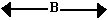 GDatab *B2rx1Vn. . . . . . . . . V2V12000601vآدرسمقدارمعدلنام پدرنامشماره دانشجویی17عبدا..مصطفی392518	علی	مرتضی401216رضاحسین4076ش .د392540124076132401493235374045آدرسمقدار.B.A ..5.3...1..3.1...3...4..10.7..5.4...1..B.A ..5.3..3.1..3.1...3..5.4..10.7..5.4..3.1..10.7..5.4..3.1.آدرسحاصلضربکد اسکی دو حرف اولکلید2904290	65 		66    Bahram0055005	77			65amin4786478	79		82roeya